 Benefit from the Healing Power of Writing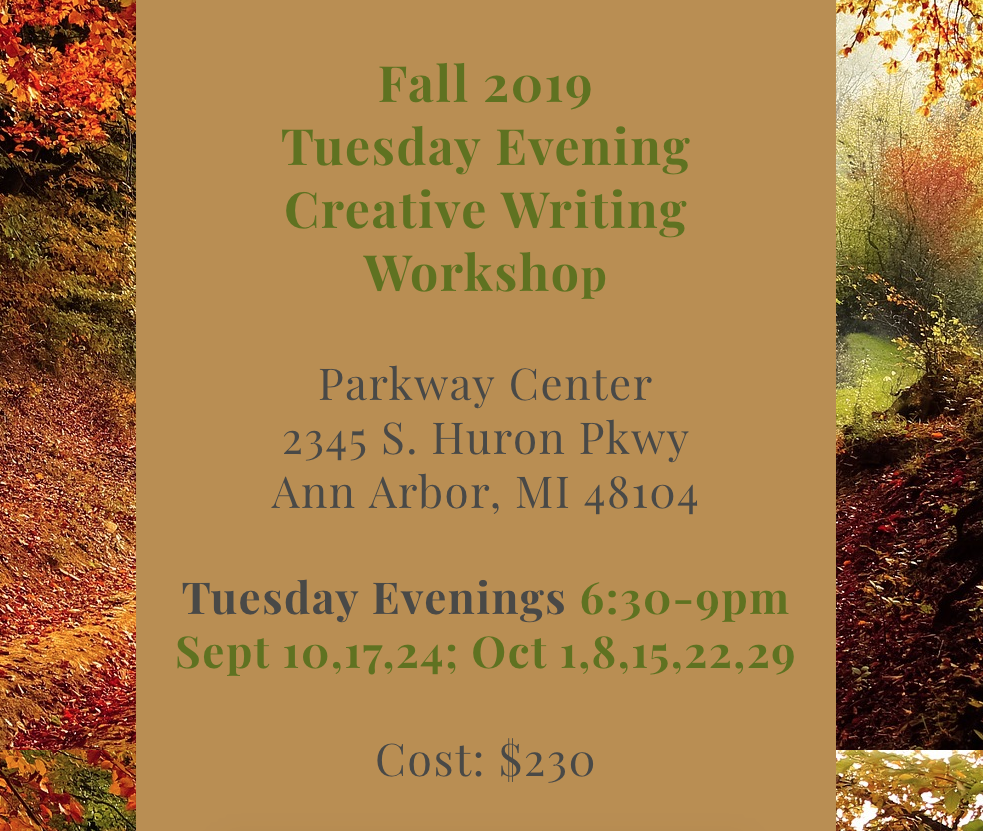 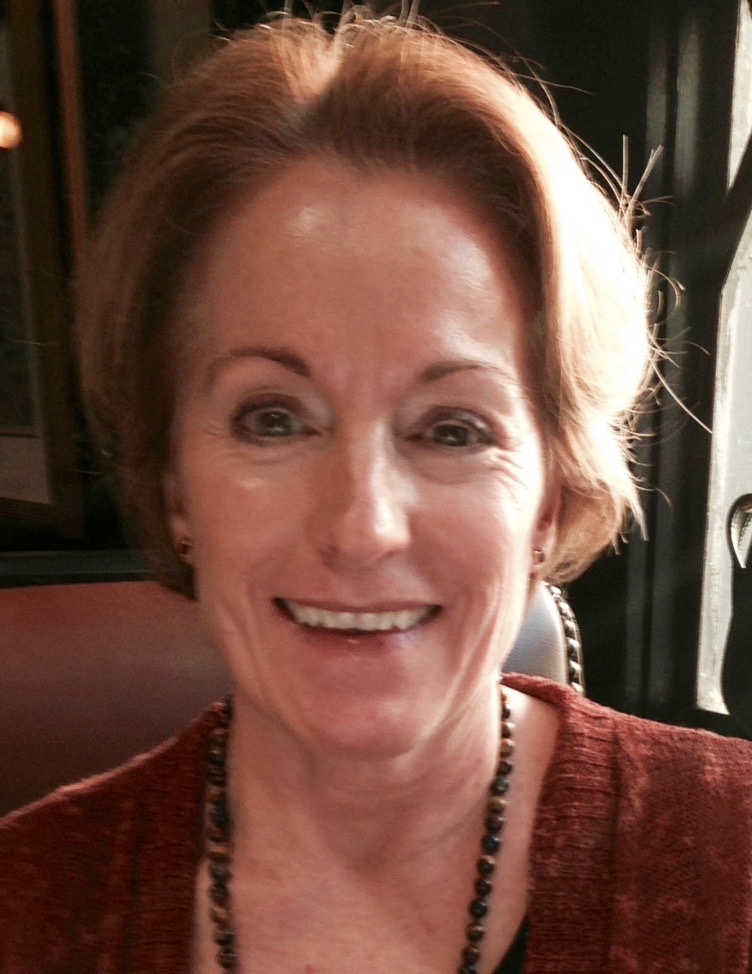 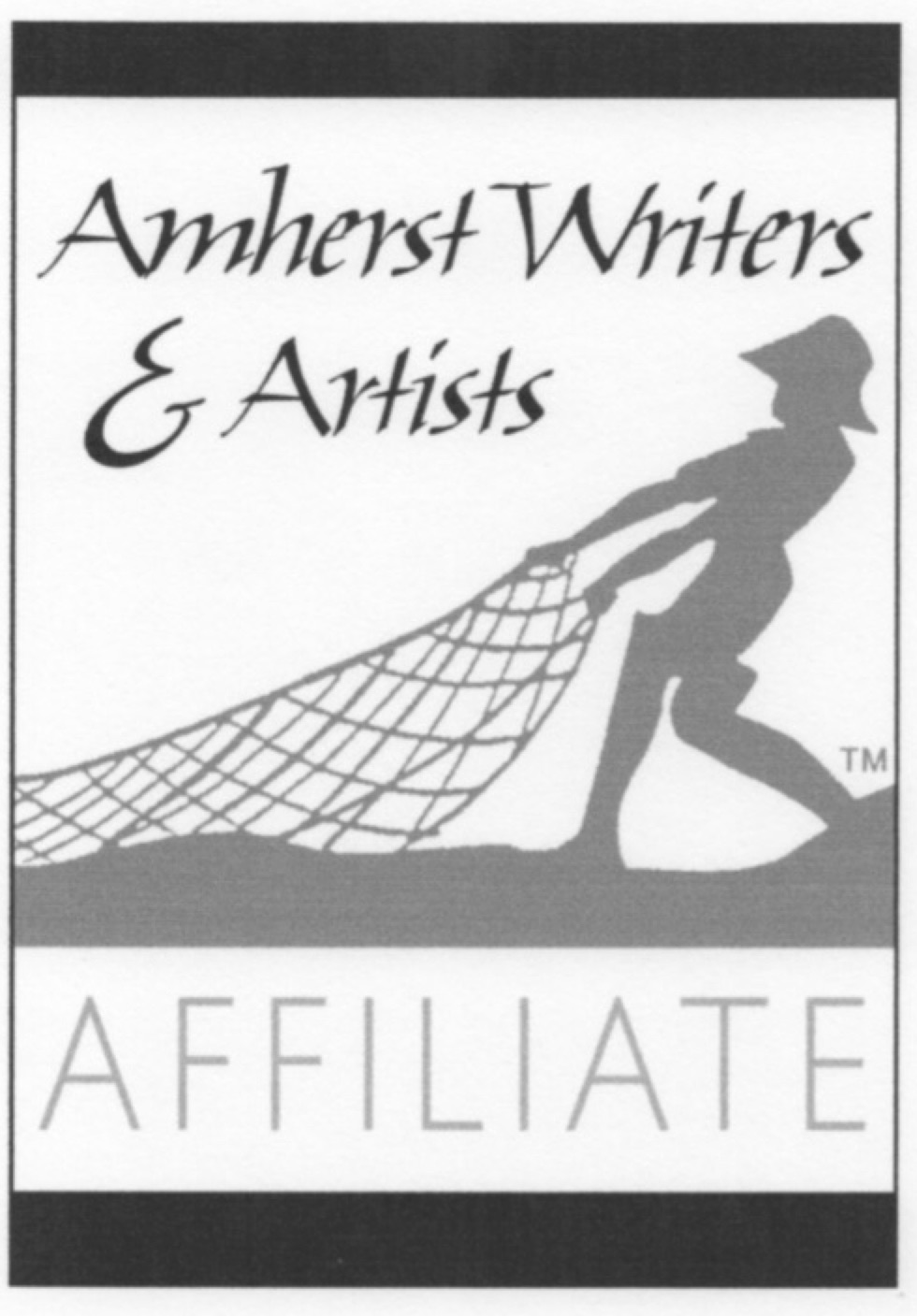  Beginners & Experienced Writers Welcome!Leader: Julie Mariouw is a published author, english teacher, certified Amherst Writers & Artists workshop leaderFor More Info/To Enroll:https://www.wellspringwritingworkshops.com/events